Cooperatives’ Engagement in the G20/C20 2022International Consultation Seminar on: "Cooperatives in Building Sustainable Economic Democracy"13th April 202220h00–21h30 Jakarta, Indonesia - 09h00 New York - 15h00 Brussels - 16h00 Nairobi - 18h30 New DelhiIntroductionC20 is a platform of Civil Society Organizations around the world to bring forth the political dialogue with the G20. The Civil 20 process involves a wide variety of organizations and networks far beyond the G20 countries and it is structured around the C20 Guiding Principles and organized in thematic Working Groups. This year under Indonesia’s presidency, C20 is committed to advocate evidence-based policy recommendations. Its priority issues are founded upon urgent global calls on solving social economic matters that touch people’s day-to-day lives, from well-being of migrant workers and vulnerable groups, COVID-19 vaccine access, women empowerment, to energy transition. C20 conducts consultation with national and international CSOs and organisations to structure the priority agenda, holds dialogues and performs collaborative works with G20 Sherpas, G20 Working Groups, G20 Engagement Groups and other key actors to fight for civil voices and aspirations in G20 Leaders’ Summit. The output of C20 advocacy works are C20 Policy Pack and C20 Communiqué containing the policy recommendations that will be launched at C20 Summit in October 2022.INKUR Federation, a member of the International Cooperative Alliance (ICA) in Indonesia, is leading the process of ensuring cooperatives voices and priorities are incorporated in the C20 working groups discussions this year. Cooperatives have much to offer in terms of their contributions to the economy, society, and environment. To add to our substantial contributions as people-centred enterprises and our ethics-based approach in doing business means that we have a unique voice to bring to the C20 discussions and to contribute to the success of the Indonesian G20 presidency in building a better world and a more sustainable future for all. Cooperatives’ contribution to the Sustainable DevelopmentCooperatives are value-based enterprises and are particularly committed to the 7th cooperative principle of concern for community which states that “while focusing on member needs, cooperatives work for the sustainable development of their communities”. Cooperatives are democratic and people-centred business model that empowers economic abilities, social inclusion and environmental sustainability and represent an excellent fit with the SDGs. They are owned by their members and are embedded in their local communities to address the needs of their members, often represented by marginalised groups.Cooperatives leverage their identity as their key competitive advantage to champion their industries and sectors and outweigh their competitors. They provide jobs or work opportunities to 10% of the employed population, and the three hundred largest cooperatives or mutuals generate 2,146 billion USD in turnover while providing services and infrastructure that society needs to thrive. At least 12% of people on earth are cooperators of any of the 3 million cooperatives worldwide. The cooperative business model has proven itself for over 100 years as a catalyst for economic diversification, sustainability, and growth for rural and indigenous communities. Cooperatives have shown resilience in times of economic and financial crises and currently on the ongoing health crisis caused by the covid-19 pandemic, proving to be reliable businesses and partners. Climate change is another enabling factor that has demonstrated that cooperatives play a significant role in ensuring environment protection by preserving their community resources and adopting climate-smart practices. They are sustainable enterprises by their nature and their important role in sustainability has been recognised several global policy initiatives, such as the Rio+20 outcome document, the Financing for Development Outcome Document and the UN 2030 Agenda for Sustainable Development.Cooperatives implement many activities and produce tangible and visible outputs that logically contribute to sustainable development, but the challenge remains to show a clear and comparable picture of the outcomes which explain the link between these outputs and SDGs. It is in this regard that INKUR Federation in collaboration with ICA and the C20 Working Group on Sustainable Development Goals (SDGs) and Humanitarian is organising a session under the framework of C20 to evaluate the key contributions to the SDGs by cooperatives vis-à-vis the priorities of the C20.The C20 WG on SDGs and Humanitarian aims to call on the G20 countries to reduce disparities and development gaps between countries through expanding the world economic recovery strategy by adopting a more human rights-based approach, increasing quality resilience investments by closing the gap in humanitarian funding, reducing remittance costs by up to 3%, and strengthening schemes adaptive and responsive social protection for vulnerable groups of global citizens.The session will focus on how cooperatives contribute to the sustainable development and the implementation of UN Agenda 2030 and SDGs in the following areas:Equitable access to goods and services including access to affordable and healthy food, education, social care and medical services, access to work and other income-generating opportunities.Access to healthcare, social and insurance services to vulnerable categories of peopleAccess to sustainable energy sources and mitigating climate changeAccess to finance for their members and communities and how they promote community developmentIncome-generation activities and how they are creating jobs and decent work Advancing gender equality, youth empowerment and equitable treatment for the marginalised persons. 13th April 2022*"Cooperatives in Building Sustainable Economic Democracy"●•••Draft Programme•••●Zoom Registration Link: https://us06web.zoom.us/meeting/register/tZctd-6vqD4iGtd_ftgby4qINAfuX6poQZhp  Welcoming remarks by the Chair of ICA G20 Working Group (5 min)Howard Brodsky, CEO and Chairman CCA Global, USAOpening remarks by the Indonesian C20 Sherpa (5 min)AH Maftuchan, Executive Director, The PRAKARSA, Indonesia Brief Presentation on Cooperatives’ Engagement in C20 2021 under the Italian G20 Presidency (5 min)Danila Curcio, Head of International Relations, Confcooperative, C20 Facilitator, Italian Cooperative AllianceCooperatives’ Contribution to the Sustainable Development: (50 min)Sustainable FinanceBhima Subrahmanyam, President of the International Cooperative Banking Association (ICBA)  Inclusive Global Health Carlos Zarco, President of the International Health Cooperative Organisation (IHCO) Decent Work and Employment Osamu Nakano, Director of International Relations, Japan Workers’ Co-operative Union (JWCU), and Representative of CICOPA Asia Pacific Inclusive Climate Change Mitigation, Adaptation and Energy Access Tarun Bhargava, General Manager in charge of Sustainable Cooperative Development at the Indian Farmers Fertilizer Cooperative (IFFCO) and an Executive Member of ICAO TBCGender Equality and Youth Empowerment, and Equitable Treatment for Marginalised Persons Eva K. Sundari – INKUR Federation, IndonesiaQuestions & Answers (20 min)All participantsClosing remarks (5 min)Balu IYER, Regional Director, International Cooperative Alliance – Asia Pacific Region-----------------(*) 20h00–21h30 Jakarta, Indonesia - 09h00 New York - 15h00 Brussels - 16h00 Nairobi - 18h30 New Delhi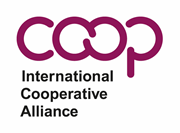 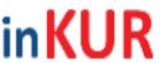 